1 Less ThanUse these numbers and objects in the classroom to  help you.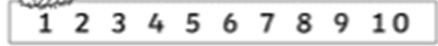 1 less than 3 = 	1 less than 9 = 	1 less than 7 = 	1 less than 5 = 	1 less than 10 = 